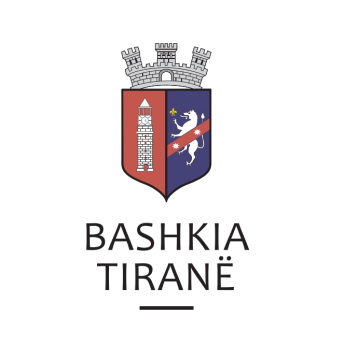 R  E  P U  B  L  I  K  A    E   S  H  Q  I  P  Ë  R  I  S  Ë
  KËSHILLI BASHKIAKV E N D I M Nr. 80, datë 02.07.2021“PËR MIRATIMIN E PROJEKTIT “SHKOLLA VERORE”Në mbështetje të nenit nenit 8, nenit 9, pika 1, nënpika 1.1, shkronja “b”, nenit 23, pika 12, nenit 24, nenit 54, shkronja “e”, nenit 55, pikat 4 dhe 6 të ligjit nr. 139/2015 “Për vetëqeverisjen vendore”, të ndryshuar, ligjit nr. 69/2012, “Për sistemin arsimor parauniversitar në Republikën e Shqipërisë”, i ndryshuar, ligjit nr. 18/2017 “Për të drejtat dhe mbrojtjen e fëmijës”, vendimi nr.632, datë 04.10.2004 të Këshillit të Ministrave “Për miratimin e dokumentit për politikat e decentralizimit në sektorin e arsimit parauniversitar”; vendimit nr. 866, datë 24.12.2019 të Këshillit të Ministrave “Për miratimin e strategjisë kombëtare të mbrojtjes sociale, 2020-2023, dhe të planit të veprimit në zbatim të saj”, si dhe në vijim të memos me nr.prot 25604, datë 25.06.2021 të Drejtorisë së Përgjithshme të Shërbimeve Sociale, me propozim të Kryetarit të Bashkisë, Këshilli Bashkiak,V E N D O S I: 1. Miratimin e projektit “Shkolla verore”, sipas udhëzuesit operacional bashkëlidhur dhe pjesë përbërëse të këtij vendimi.2. Përdorimi i mjediseve dhe infrastrukturës të shkollave 9-vjeçare dhe të mesme publike, sipas parashikimeve të udhezuesit operacional të pikës 1 të këtij vendimi, të bëhet përkundrejt pagesës së përcaktuar në vendimin nr. 158, datë 26.12.2019 të Këshillit Bashkiak “Miratimin e sistemit të taksave dhe tarifave vendore në qytetin e Tiranës”, të ndryshuar.3. Struktura e ngarkuar për mbledhjen e tarifave është Drejtoria e Përgjithshme e Objekteve Publike, e cila sipas akt rakordimeve në fund të çdo muaji, të konfirmuara nga dega e thesarit, kalon të ardhurat në Bashkinë e Tiranës.4. Miratimin e Kontratës “Tip”, midis Bashkisë Tiranë, subjektit privat të shpallur fitues dhe drejtorisë së shkollës, sipas teksit bashkëlidhur dhe pjesë përbërëse të këtij vendimi.5. Ngarkohet Kryetari Bashkisë ose personi i autorizuar prej tij, për negocimin dhe nënshkrimin e kësaj kontrate.6. Drejtoria e Përgjithshme e Shërbimeve Sociale, harton dhe mban një rregjistër të veçantë, për regjistrimin e kërkesave që vijnë nga subjekte privatë, që kërkojnë bashkëpunimin mbi përdorimin e ambienteve të brendshme të shkollave 9 vjeçare/të mesme.7. Për zbatimin e këtij vendimi ngarkohet Drejtoria e Përgjithshme e Shërbimeve Sociale, Drejtoria e Përgjithshme e Menaxhimit Fianciar, Drejtoria e Përgjithshme Juridike e Aseteve dhe Licensimit dhe Drejtoria e Përgjithshme e Objekteve Publike.Ky vendim hyn në fuqi sipas përcaktimeve të pikës 6, të nenit 55, të ligjit nr. 139/2015, “Për vetëqeverisjen vendore”, të ndryshuar.K R Y E T A R ROMINA KUKO